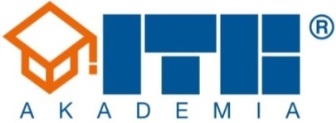 KARTA ZGŁOSZENIA UCZESTNICTWA W SZKOLENIU (WEBINARIUM)KARTA ZGŁOSZENIA UCZESTNICTWA W SZKOLENIU (WEBINARIUM)KARTA ZGŁOSZENIA UCZESTNICTWA W SZKOLENIU (WEBINARIUM)ODBIORY LOKALI MIESZKALNYCH ORAZ USŁUGOWYCH WEDŁUG WARUNKÓW TECHNICZNYCH WYKONANIA I ODBIORU ROBÓTODBIORY LOKALI MIESZKALNYCH ORAZ USŁUGOWYCH WEDŁUG WARUNKÓW TECHNICZNYCH WYKONANIA I ODBIORU ROBÓTODBIORY LOKALI MIESZKALNYCH ORAZ USŁUGOWYCH WEDŁUG WARUNKÓW TECHNICZNYCH WYKONANIA I ODBIORU ROBÓTTermin: 12.09.2024 r.Termin: 12.09.2024 r.Termin: 12.09.2024 r.Koszt: 550,00 zł za udział jednej osobyKoszt: 550,00 zł za udział jednej osobyKoszt: 550,00 zł za udział jednej osobyImię i nazwiskoImię i nazwiskoImię i nazwiskow tym polu wprowadź danew tym polu wprowadź danew tym polu wprowadź daneNazwa i adres instytucji / adres osoby prywatnej (dane do faktury)Nazwa i adres instytucji / adres osoby prywatnej (dane do faktury)Nazwa i adres instytucji / adres osoby prywatnej (dane do faktury)w tym polu wprowadź danew tym polu wprowadź danew tym polu wprowadź daneNIPNIPNIPw tym polu wprowadź danew tym polu wprowadź danew tym polu wprowadź daneAdres korespondencyjny (jeśli inny od fakturowego)Adres korespondencyjny (jeśli inny od fakturowego)Adres korespondencyjny (jeśli inny od fakturowego)w tym polu wprowadź danew tym polu wprowadź danew tym polu wprowadź daneKontakt z uczestnikiemKontakt z uczestnikiemKontakt z uczestnikiemw tym polu wpisz numer telefonu i adres e-mailw tym polu wpisz numer telefonu i adres e-mailw tym polu wpisz numer telefonu i adres e-mailUprzejmie prosimy o wypełnienie i przesłanie karty zgłoszenia uczestnictwa pocztą lub e-mailem.Uprzejmie prosimy o wypełnienie i przesłanie karty zgłoszenia uczestnictwa pocztą lub e-mailem.Uprzejmie prosimy o wypełnienie i przesłanie karty zgłoszenia uczestnictwa pocztą lub e-mailem.Adres Sekretariatu Organizacyjnego:Adres Sekretariatu Organizacyjnego:Adres Sekretariatu Organizacyjnego:Instytut Techniki BudowlanejInstytut Techniki BudowlanejInstytut Techniki BudowlanejDział MarketinguDział MarketinguDział Marketinguul. Filtrowa 1, 00-611 Warszawaul. Filtrowa 1, 00-611 Warszawaul. Filtrowa 1, 00-611 Warszawae-mail: szkolenia@itb.ple-mail: szkolenia@itb.ple-mail: szkolenia@itb.plSzczegółowe informacje dotyczące programu oraz terminu wniesienia opłaty przekażemy oddzielnym pismem potwierdzającym uczestnictwo w szkoleniu (webinarium).Szczegółowe informacje dotyczące programu oraz terminu wniesienia opłaty przekażemy oddzielnym pismem potwierdzającym uczestnictwo w szkoleniu (webinarium).Szczegółowe informacje dotyczące programu oraz terminu wniesienia opłaty przekażemy oddzielnym pismem potwierdzającym uczestnictwo w szkoleniu (webinarium).Instytucja / osoba prywatna zobowiązuje się wpłacić na konto Instytutu Techniki Budowlanej opłatę za szkolenie w wys. 550,00 zł od osoby na konto: Bank PEKAO S.A. 77 1240 5918 1111 0000 4913 4568, NIP ITB 5250009358.Instytucja / osoba prywatna zobowiązuje się wpłacić na konto Instytutu Techniki Budowlanej opłatę za szkolenie w wys. 550,00 zł od osoby na konto: Bank PEKAO S.A. 77 1240 5918 1111 0000 4913 4568, NIP ITB 5250009358.Instytucja / osoba prywatna zobowiązuje się wpłacić na konto Instytutu Techniki Budowlanej opłatę za szkolenie w wys. 550,00 zł od osoby na konto: Bank PEKAO S.A. 77 1240 5918 1111 0000 4913 4568, NIP ITB 5250009358.Akceptuję „Regulamin uczestnictwa w webinarium” zamieszczony na stronie internetowej ITB.Akceptuję „Regulamin uczestnictwa w webinarium” zamieszczony na stronie internetowej ITB.Akceptuję „Regulamin uczestnictwa w webinarium” zamieszczony na stronie internetowej ITB.Zgodnie z art. 6 ust. 1 lit. a ogólnego rozporządzenia o ochronie danych osobowych z dnia 27 kwietnia 2016 r. wyrażam zgodę na przetwarzanie moich danych osobowych w celu zapewnienia udziału w wyżej wymienionym szkoleniu.Zgodnie z art. 6 ust. 1 lit. a ogólnego rozporządzenia o ochronie danych osobowych z dnia 27 kwietnia 2016 r. wyrażam zgodę na przetwarzanie moich danych osobowych w celu zapewnienia udziału w wyżej wymienionym szkoleniu.Zgodnie z art. 6 ust. 1 lit. a ogólnego rozporządzenia o ochronie danych osobowych z dnia 27 kwietnia 2016 r. wyrażam zgodę na przetwarzanie moich danych osobowych w celu zapewnienia udziału w wyżej wymienionym szkoleniu.ITB jako Administrator Danych Osobowych informuje, iż klauzula obowiązku informacyjnego podana jest na stronie internetowej, przeczytaj klauzulęITB jako Administrator Danych Osobowych informuje, iż klauzula obowiązku informacyjnego podana jest na stronie internetowej, przeczytaj klauzulęITB jako Administrator Danych Osobowych informuje, iż klauzula obowiązku informacyjnego podana jest na stronie internetowej, przeczytaj klauzulęZgody: wybierz opcję wstawiając X w odpowiednim okienkuZgody: wybierz opcję wstawiając X w odpowiednim okienkuZgody: wybierz opcję wstawiając X w odpowiednim okienku☐Zgodnie z art. 172 Ustawy z dnia 16 lipca 2004 r. Prawo telekomunikacyjne wyrażam zgodę na otrzymywanie drogą elektroniczną na e-mail podany powyżej lub (jeśli inny wpisz poniżej) ofert szkoleniowych i informacji o usługach ITB.Zgodnie z art. 172 Ustawy z dnia 16 lipca 2004 r. Prawo telekomunikacyjne wyrażam zgodę na otrzymywanie drogą elektroniczną na e-mail podany powyżej lub (jeśli inny wpisz poniżej) ofert szkoleniowych i informacji o usługach ITB.Zgodnie z art. 172 Ustawy z dnia 16 lipca 2004 r. Prawo telekomunikacyjne wyrażam zgodę na otrzymywanie drogą elektroniczną na e-mail podany powyżej lub (jeśli inny wpisz poniżej) ofert szkoleniowych i informacji o usługach ITB.☐Wyrażam zgodę na przesyłanie faktur, duplikatów tych faktur oraz ich korekt, w formie elektronicznej przez Instytut Techniki Budowlanej. Uznaje się, że faktury, duplikaty tych faktur oraz ich korekty zostaną doręczone z chwilą ich przesłania na wskazany poniżej adres e-mail:Wyrażam zgodę na przesyłanie faktur, duplikatów tych faktur oraz ich korekt, w formie elektronicznej przez Instytut Techniki Budowlanej. Uznaje się, że faktury, duplikaty tych faktur oraz ich korekty zostaną doręczone z chwilą ich przesłania na wskazany poniżej adres e-mail:Wyrażam zgodę na przesyłanie faktur, duplikatów tych faktur oraz ich korekt, w formie elektronicznej przez Instytut Techniki Budowlanej. Uznaje się, że faktury, duplikaty tych faktur oraz ich korekty zostaną doręczone z chwilą ich przesłania na wskazany poniżej adres e-mail:podpis uczestnikapodpis uczestnikapodpis kierownika/dyrektora/prezesa instytucji zgłaszającej